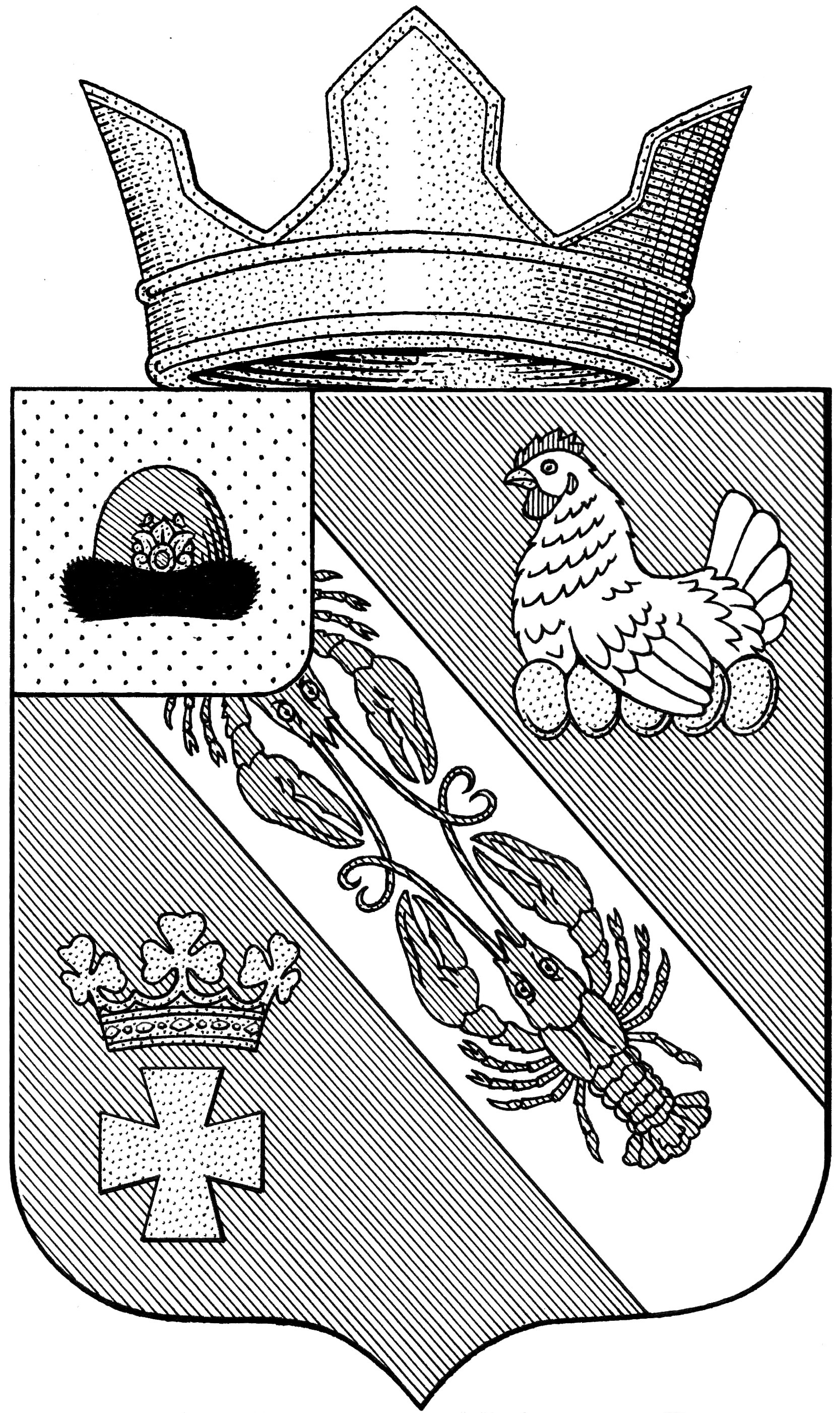 Муниципальное образование – ОКСКОЕ СЕЛЬСКОЕ ПОСЕЛЕНИЕ РязанскОГО муниципальнОГО районА Рязанской областиСОВЕТ ДЕПУТАТОВ МУНИЦИПАЛЬНОГО ОБРАЗОВАНИЯ –ОКСКОЕ СЕЛЬСКОЕ ПОСЕЛЕНИЕ РЯЗАНСКОГО МУНИЦИПАЛЬНОГО РАЙОНА РЯЗАНСКОЙ ОБЛАСТИпервый созывРЕШЕНИЕот «14» июня 2019 г.					       	 		              №79 Об утверждении Порядка сообщения главой муниципального образования – Окское сельское поселение Рязанского муниципального района Рязанской области о получении подарка в связи с протокольными мероприятиями, служебными командировками и другими официальными мероприятиями, участие в которых связано с исполнением служебных (должностных) обязанностей, его сдачи, оценки и реализации (выкупа)Рассмотрев нормотворческую инициативу прокурора Рязанского района Рязанской области, в соответствии с Федеральными законами от 25.12.2008 № 273-ФЗ «О противодействии коррупции», от 06.10.2003 № 131-ФЗ «Об общих принципах организации местного самоуправления в Российской Федерации", пунктом 6 постановления Правительства Российской Федерации от 9 января . N 10 "О порядке сообщения отдельными категориями лиц о получении подарка в связи с протокольными мероприятиями, служебными командировками и другими официальными мероприятиями, участие в которых связано с исполнением ими служебных (должностных) обязанностей, сдачи и оценки подарка, реализации (выкупа) и зачисления средств, вырученных от его реализации", руководствуясь Уставом муниципального образования – Окское сельское поселение Рязанского муниципального района Рязанской области, Совет депутатов Окского сельского поселенияРЕШИЛ:  1. Утвердить прилагаемый Порядок сообщения главой муниципального образования – Окское сельское поселение Рязанского муниципального района Рязанской области о получении подарка в связи с протокольными мероприятиями, служебными командировками и другими официальными мероприятиями, участие в которых связано с исполнением служебных (должностных) обязанностей, его сдачи, оценки и реализации (выкупа).  2. Контроль за исполнением настоящего решения возложить на главу муниципального образования – Окское сельское поселение Рязанского муниципального района Рязанской области.  3. Опубликовать решение в Информационном вестнике муниципального образования – Окское сельское поселение Рязанского муниципального района Рязанской области и разместить на сайте в сети «Интернет».         4. Решение вступает в силу после его принятия.Председатель Совета депутатов МО-Окское сельское поселениеРязанского муниципального района	Л.А.Попруга	Рязанской области Приложение к решениюСовета депутатов Окского сельского поселения Рязанского муниципального районаот  14.06.2019 года  № 79ПОРЯДОКсообщения главой муниципального образования – Окское сельское поселение Рязанского муниципального района Рязанской области о получении подарка в связи с протокольнымимероприятиями, служебными командировками и другими официальными мероприятиями, участие в которых связано с исполнением служебных (должностных) обязанностей, его сдачи, оценки и реализации (выкупа)            1. Порядок сообщения главой муниципального образования – Окское сельское поселение Рязанского муниципального района Рязанской области о получении подарка в связи с протокольными мероприятиями, служебными командировками и другими официальными мероприятиями, участие в которых связано с исполнением служебных (должностных) обязанностей, его сдачи, оценки и реализации (выкупа) (далее - Порядок), определяет порядок сообщения о получении подарка в связи с протокольными мероприятиями, служебными командировками и другими официальными мероприятиями, участие в которых связано с исполнением им служебных (должностных) обязанностей, его сдачи, оценки и реализации (выкупа).  2. Для целей Порядка используются следующие понятия, установленные пунктом 2 Типового положения о сообщении отдельными категориями лиц о получении подарка в связи с протокольными мероприятиями, служебными командировками и другими официальными мероприятиями, участие в которых связано с исполнением ими служебных (должностных) обязанностей, сдаче и оценке подарка, реализации (выкупе) и зачислении средств, вырученных от его реализации, утвержденного постановлением Правительства Российской Федерации от 9 января . N 10 "О порядке сообщения отдельными категориями лиц о получении подарка в связи с протокольными мероприятиями, служебными командировками и другими официальными мероприятиями, участие в которых связано с исполнением ими служебных (должностных) обязанностей, сдачи и оценки подарка, реализации (выкупа) и зачисления средств, вырученных от его реализации":  "подарок, полученный в связи с протокольными мероприятиями, служебными командировками и другими официальными мероприятиями" - подарок, полученный лицом, замещающим муниципальную должность, служащим, работником от физических (юридических) лиц, которые осуществляют дарение, исходя из должностного положения одаряемого или исполнения им служебных (должностных) обязанностей, за исключением канцелярских принадлежностей, которые в рамках протокольных мероприятий, служебных командировок и других официальных мероприятий предоставлены каждому участнику указанных мероприятий в целях исполнения им своих служебных (должностных) обязанностей, цветов и ценных подарков, которые вручены в качестве поощрения (награды);  "получение подарка в связи с протокольными мероприятиями, служебными командировками и другими официальными мероприятиями, участие в которых связано с исполнением служебных (должностных) обязанностей" - получение лицом, замещающим муниципальную должность, служащим, работником лично или через посредника от физических (юридических) лиц подарка в рамках осуществления деятельности, предусмотренной должностным регламентом (должностной инструкцией), а также в связи с исполнением служебных (должностных) обязанностей в случаях, установленных федеральными законами и иными нормативными актами, определяющими особенности правового положения и специфику профессиональной служебной и трудовой деятельности указанных лиц.  3. Глава муниципального образования – Окское  сельское поселение Рязанского муниципального района Рязанской области не вправе получать подарки от физических (юридических) лиц в связи с его должностным положением или исполнением им служебных (должностных) обязанностей, за исключением подарков, полученных в связи с протокольными мероприятиями, служебными командировками и другими официальными мероприятиями, участие в которых связано с исполнением им служебных (должностных) обязанностей.  4. Глава муниципального образования - Окское сельское поселение Рязанского муниципального района Рязанской области обязан в соответствии с Порядком, уведомлять обо всех случаях получения подарка в связи с протокольными мероприятиями, служебными командировками и другими официальными мероприятиями, участие в которых связано с исполнением им служебных (должностных) обязанностей, Совет депутатов МО – Окское сельское поселение Рязанского муниципального района.  5. Уведомление о получении подарка в связи с протокольными мероприятиями, служебными командировками и другими официальными мероприятиями, участие в которых связано с исполнением служебных (должностных) обязанностей (далее - уведомление) (приложение N 1 к Порядку), представляется не позднее 3 рабочих дней со дня получения подарка  в Совет депутатов МО – Окское сельское поселение Рязанского муниципального района.  К уведомлению прилагаются документы (при их наличии), подтверждающие стоимость подарка (кассовый чек, товарный чек, иной документ об оплате (приобретении) подарка).  В случае если подарок получен во время служебной командировки, уведомление представляется не позднее 3 (трех) рабочих дней со дня возвращения лица, получившего подарок, из служебной командировки.  При невозможности подачи уведомления в сроки, указанные в абзацах первом и третьем настоящего пункта, по причине, не зависящей от главы муниципального образования – Окское сельское поселение Рязанского муниципального района Рязанской области, оно представляется не позднее следующего дня после ее устранения.  6. Уведомление составляется в 2 (двух) экземплярах, один из которых возвращается главе муниципального образования – Окское сельское поселение Рязанского муниципального района Рязанской области с отметкой о регистрации, другой экземпляр направляется в комиссию по поступлению и выбытию активов Совета депутатов МО – Окское сельское поселение Рязанского муниципального района по оценке стоимости подарка, образованную в соответствии с законодательством Российской Федерации о бухгалтерском учете (далее - комиссия).  7. Подарок, стоимость которого подтверждается документами и превышает 3 тысячи рублей либо стоимость которого неизвестна главе муниципального образования – Окского сельского поселения, получившему подарок, сдается ответственному лицу Совета депутатов МО – Окское сельское поселение, которое принимает его на хранение по акту приема-передачи (приложение N 2 к Порядку), не позднее 5 (пяти) рабочих дней со дня регистрации уведомления в соответствующем журнале регистрации (приложение N 3 к Порядку).8. Подарок, полученный лицом, замещающим должность главы муниципального образования – Окское сельское поселение, независимо от его стоимости, подлежит передаче на хранение в порядке, предусмотренном пунктом 7 настоящего Порядка.  9. До передачи подарка по акту приема-передачи ответственность в соответствии с законодательством Российской Федерации за утрату или повреждение подарка несет лицо, получившее подарок. 10. В целях принятия к бухгалтерскому учету подарка в порядке, установленном законодательством Российской Федерации, определение его стоимости проводится на основе рыночной цены, действующей на дату принятия к учету подарка, или цены на аналогичную материальную ценность в сопоставимых условиях с привлечением при необходимости комиссии. Сведения о рыночной цене подтверждаются документально, а при невозможности документального подтверждения - экспертным путем. 11. Подарок возвращается сдавшему его лицу по акту приема-передачи в случае, если его стоимость не превышает 3 тысячи рублей. Совет депутатов МО – Окское сельское поселение Рязанского муниципального района обеспечивает включение в установленном законодательством Российской Федерации о бухгалтерском учете порядке, принятого к бухгалтерскому учету подарка, стоимость которого превышает 3 тысячи рублей, в реестр муниципального имущества. 12. Глава муниципального образования – Окское сельское поселение Рязанского муниципального района, сдавший подарок, может его выкупить, направив в Совет депутатов Окского сельского поселения соответствующее заявление не позднее двух месяцев со дня сдачи подарка. 13. Комиссия в течение 3 (трех) месяцев со дня поступления заявления, указанного в пункте 12 Порядка, организует оценку стоимости подарка для реализации (выкупа) и уведомляет в письменной форме главу муниципального образования - Окское сельское поселение Рязанского муниципального района, подавшего заявление, о результатах оценки. В течение месяца глава муниципального образования - Окское сельское поселение выкупает подарок по установленной в результате оценки стоимости или отказывается от выкупа. 14. В случае, если в отношении подарка, изготовленного из драгоценных металлов и (или) драгоценных камней, не поступило от Главы муниципального образования - Окское сельское поселение Рязанского муниципального района заявление, указанное в пункте 12 Порядка, либо в случае отказа Главы муниципального образования - Окское сельское поселение Рязанского муниципального района от выкупа такого подарка подарок, изготовленный из драгоценных металлов и (или) драгоценных камней, подлежит передаче органом местного самоуправления в федеральное казенное учреждение "Государственное учреждение по формированию Государственного фонда драгоценных металлов и драгоценных камней Российской Федерации, хранению, отпуску и использованию драгоценных металлов и драгоценных камней (Гохран России) при Министерстве финансов Российской Федерации" для зачисления в Государственный фонд драгоценных металлов и драгоценных камней Российской Федерации. 15. Подарок, в отношении которого не поступило заявление в срок, указанный в пункте 12 Порядка, может использоваться органом местного самоуправления с учетом заключения комиссии о целесообразности использования подарка для обеспечения деятельности органа местного самоуправления. 16. В случае нецелесообразности использования подарка Советом депутатов Окского сельского поселения принимается решение о реализации подарка и проведении оценки его стоимости для реализации (выкупа), осуществляемой уполномоченными государственными органами и организациями посредством проведения торгов в порядке, предусмотренном законодательством Российской Федерации. 17. Оценка стоимости подарка для реализации (выкупа), предусмотренная пунктами 13 и 16 Порядка, осуществляется субъектами оценочной деятельности в соответствии с законодательством Российской Федерации об оценочной деятельности. 18. В случае если подарок не выкуплен или не реализован, Советом депутатов Окского сельского поселения  принимается решение о повторной реализации подарка, либо о его безвозмездной передаче на баланс благотворительной организации, либо о его уничтожении в соответствии с законодательством Российской Федерации. 19. Средства, вырученные от реализации (выкупа) подарка, зачисляются в доход местного бюджета в порядке, установленном бюджетным законодательством Российской Федерации.Приложение N 1к Порядку сообщения главой муниципального образования – Окского сельского поселенияРязанского муниципального района о получении подарка в связи с протокольными мероприятиями, служебнымикомандировками и другими официальнымимероприятиями, участие в которых связано сисполнением служебных (должностных) обязанностей, его сдачи, оценки и реализации (выкупа), утвержденному решением Совета депутатов МО – Окское сельское поселениеот 14.06.2019 года № 79                      Уведомление о получении подарка                                     В Совет депутатов МО – Окского  сельского						        поселения Рязанского муниципального района                                     от главы муниципального образования -                                                                  		        Окского сельского поселения						       Рязанского муниципального района                                                                                                     ______________________________________                                               (Фамилия, имя, отчество)Уведомление о получении подарка от "__" ___________ 20__ г.Извещаю о получении _______________________________________________________                                      (дата получения)подарка(ов) на _______________________________________________________________________________________________________________________________________          (наименование протокольного мероприятия, служебной командировки                         и другого официального мероприятия, место и дата проведения)Приложение: _____________________________ на ___ листах.                 (наименование документа)Лицо, представившееуведомление _________ _________________________________ "__" ______ 20__ г.              (подпись)               (Фамилия, имя, отчество                                                                      (при наличии)Лицо, принявшееуведомление _________ _________________________________ "__" ______ 20__ г.              (подпись)              (Фамилия, имя, отчество                                                                    (при наличии)Регистрационный номер в журнале регистрации уведомлений _______________"__" ____________ 20__ г.--------------------------------<*> Заполняется при наличии документов, подтверждающих стоимость подарка.Приложение N 2к Порядку сообщения главой муниципального образования – Окского сельского поселенияРязанского муниципального района Рязанской области, о получении подарка в связи с протокольными мероприятиями,служебными командировками и другими официальнымимероприятиями, участие в которых связано сисполнением служебных (должностных) обязанностей, его сдачи, оценки и реализации (выкупа), утвержденному решением Совета депутатов МО – Окское сельское поселениеРязанского муниципального районаот  14.06.2019 года N 79Акт приема-передачиподарка(ов), полученного(ых) главой муниципального образования –Окского сельского поселения  Рязанского муниципального района Рязанской областив связи с протокольными мероприятиями, служебными командировкамии другими официальными мероприятиями, участие в которых связанос исполнением им служебных(должностных) обязанностей"__" _________ 20__ г.                                               N ____    Глава муниципального образования – ___________________сельского поселения Рязанского муниципального района Рязанской области              (Фамилия, имя, отчество (при наличии)        __________________________________________________________________в  соответствии  с  постановлением  Правительства Российской Федерации от 9 января  2014  г.  N  10  "О  порядке сообщения отдельными категориями лиц о получении   подарка  в  связи  с  протокольными  мероприятиями,  служебными командировками  и  другими  официальными  мероприятиями,  участие в которых связано  с  исполнением  ими  служебных (должностных) обязанностей, сдачи и оценки подарка, реализации (выкупа) и зачисления средств, вырученных от его реализации",   Федеральным   законом   от   27   июля   2004   г.  79-ФЗ "О государственной   гражданской  службе  Российской  Федерации"  передает,  а ответственное  лицо Совета депутатов _______________сельского поселения Рязанского муниципального района(Фамилия, имя, отчество (при наличии)____________________________________________________________________________________________________________________________________принимает подарок, полученный в связи с: ____________________________ __________________________________________________________________(указывается мероприятие и дата)__________________________________________________________________Наименование подарка______________________________________________ __________________________________________________________________Приложение: ____________________________________ на ________ листах                      (наименование документов)Сдал_______________________________Принял_________________________                        (Фамилия, имя, отчество                                      (Фамилия, имя, отчество                         (при наличии), подпись)                                       (при наличии), подпись)Приложение N 3к Порядку сообщения главой муниципального образования – Окского сельского поселения Рязанский муниципальный район Рязанской области, о получении подарка в связи с протокольными мероприятиями, служебными командировками и другими официальнымимероприятиями, участие в которых связанос исполнением служебных (должностных)обязанностей, его сдачи, оценки и реализации(выкупа), утвержденному решением Совета депутатов МО – Окское сельское поселениеРязанского муниципального районаот  14.06.2019 года  N 79(Рекомендуемый образец)Журналрегистрации уведомлений о получении подарка(ов),полученного(ых) главой муниципального образования –__________________сельского поселения Рязанского муниципального района Рязанской области, в связи с протокольными мероприятиями, служебными командировкамии другими официальными мероприятиями, участие в которыхсвязано с исполнением им служебных(должностных) обязанностейНаименование подаркаХарактеристика подарка, его описаниеКоличество предметовСтоимость в рублях <*>1.2.ИтогоN п/пДатаНаименование и вид подаркаФамилия, имя, отчество (при наличии) лица, сдавшего подарокПодписьФамилия, имя, отчество (при наличии), должность муниципального служащего, принявшего подарокПодписьОтметка о возврате подарка